Chasse au trésor du PRINTEMPSTu peux prendre des photos des choses que tu trouves ou tu peux simplement écrire à côté!Trouve une fleur jauneTrouve 3 feuilles de forme différenteTrouve quelque chose de rougeTrouve une toile d’araignéeTrouve quelque chose qui voleNomme 2 choses que tu vois voler dans le cielTrouve quelque chose qui est longTrouve quelque chose de vertTrouve 2 oiseauxTrouve de l’eauTrouve quelque chose de violetTrouve quelque chose qui rampe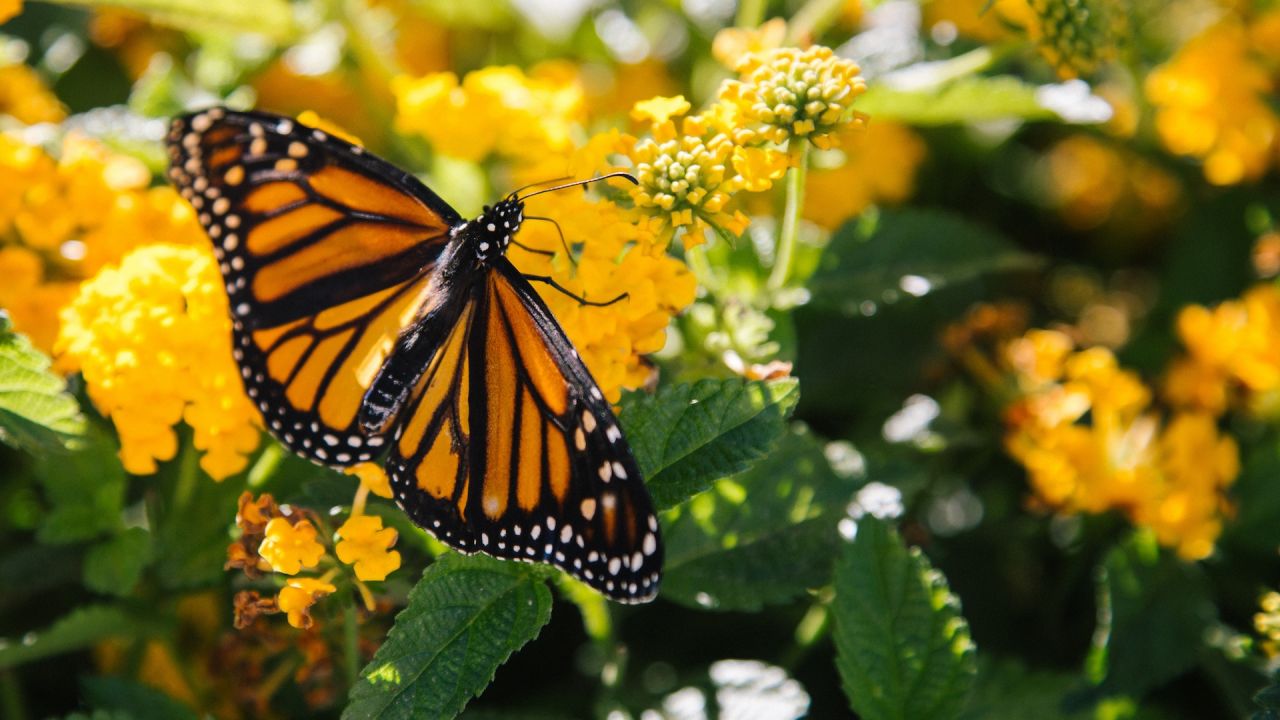 